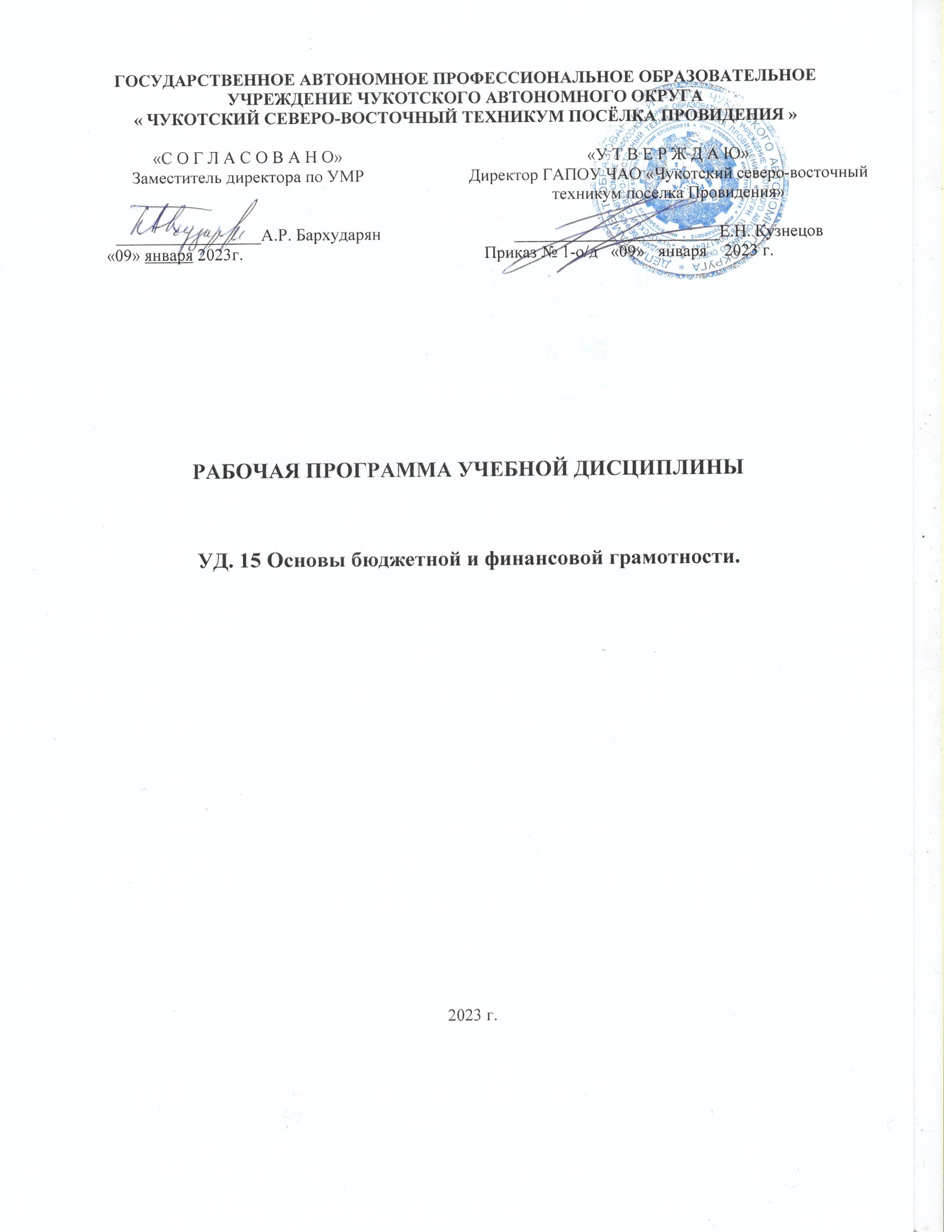 Рабочая программа учебной дисциплины разработана на основе Федеральных государственных образовательных стандартов (далее – ФГОС) по профессии среднего профессионального образования (далее СПО) 13.01.05 Электромонтер по техническому обслуживанию электростанций и сетейОрганизация-разработчик: Государственное автономное профессиональное образовательное учреждение Чукотского автономного округа « Чукотский северо-восточный техникум посёлка Провидения »Рассмотрена методическим объединением преподавателей общепрофессиональных и профессиональных дисциплинПротокол от «09» января 2023г.  № 1Председатель  МС _______________ А.Р. Бархударян   СОДЕРЖАНИЕ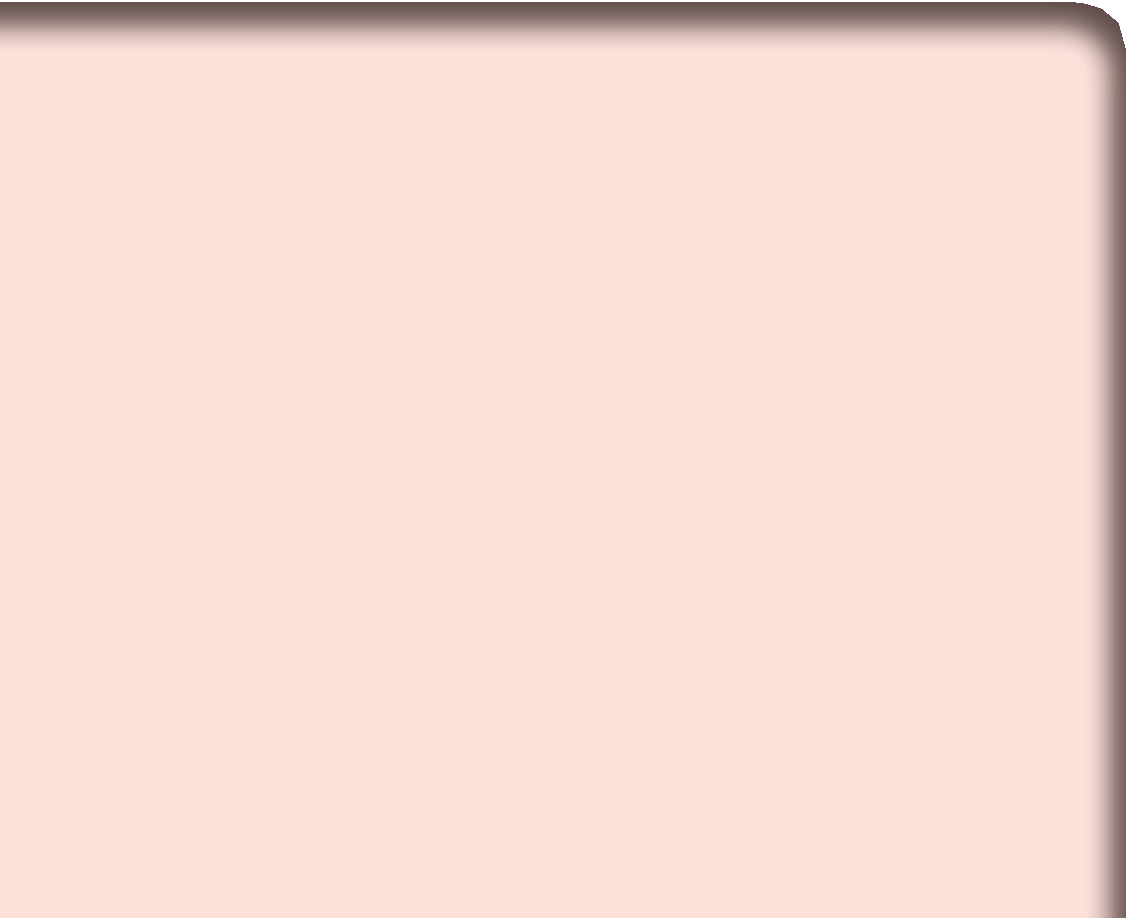 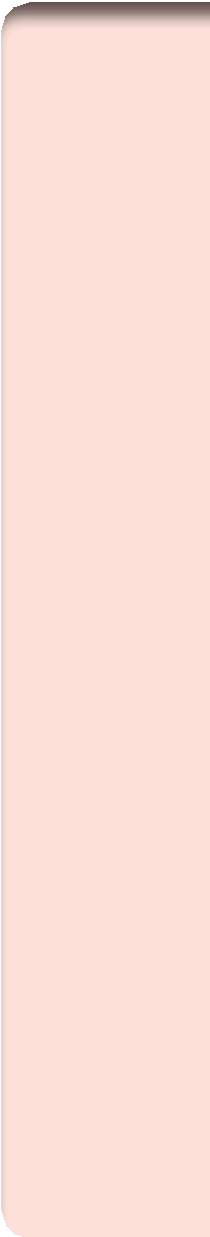 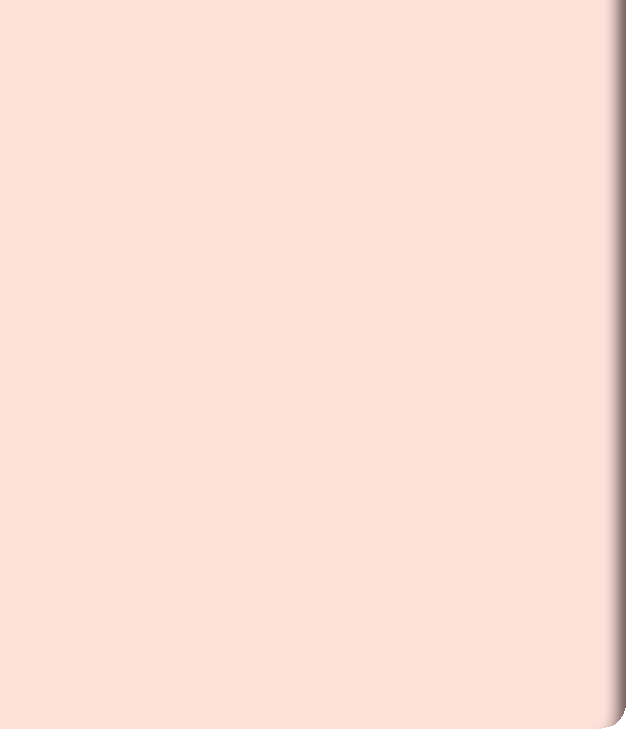 Пояснительнаязаписка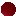 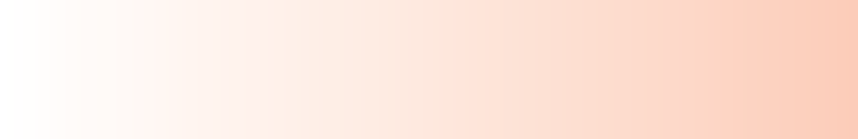 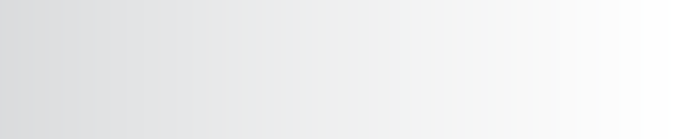 Учебная программа курса «Финансовая грамотность» разрабо-тананаосноветребованийФедеральногогосударственногостандар-тасреднегопрофессиональногообразования(ФГОССПО).Вкурсереализованывнутрипредметныесвязипосредствомформирования сквозных образовательных результатов через общийконтекстизученияразныхучебныхтем,предлагаемыхдляисследо-ванияивыработкирешенияжизненныхситуаций,связанныхсдо-момисемьёй,личнымбюджетом,образованиемибудущейработой.Межпредметныесвязи(экономическаятеория,основыфилософии,история,математика,информатика,технологияотрасли)достигаютсячерезформированиеиразвитиеуменийобучающихсяосуществлятьмеждисциплинарныйпереносиинтеграциюзнанийприрешениипознавательныхипрофессиональныхзадач.Например,определитьпроблему, составить план её решения, отобрать нужные знания из раз-ныхпредметов,обобщитьих,сделатьвыводы.Такжеформированиюиразвитиюмежпредметныхсвязейспособствуютразличныетипыза-нятий, активные методы обучения, проведение учебных экскурсий.Отличительнаяособенностькурса«Финансоваяграмотность»состоитвтом,чтоакцентвегосодержанииделаетсянауправлениеличнымифинансамидляобеспечениясвоегоблагополучияиблаго-получиясемьи.Поэтомукурснаправленнаосвоениекомпетенций,необходимыхдляориентациивфинансовыхотношениях,дляоцен-кивариантоврешенияфинансовыхпроблемипринятиянаеёосно-вевзвешенногоответственноговыборавконкретныхжизненныхоб-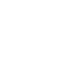 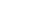 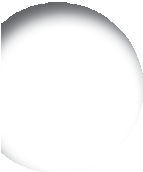 стоятельствах.При изучении данного курса желательно, чтобы обучающиесяуже владели базовыми знаниями (в объёме основной школы) об ис-точниках денежных доходов семьи и возможных направлениях рас-ходов,осемейномбюджете,инфляцииит.д.Местокурсавобразовательнойсистеме:курс«Финансоваяграмотность»можетбытьвключёнввариа-тивную часть основной образовательной программы (как часть об-щегогуманитарногоисоциально-экономическогоцикла);курс может быть частично интегрирован с обязательнымидисциплинамиосновнойобразовательнойпрограммы;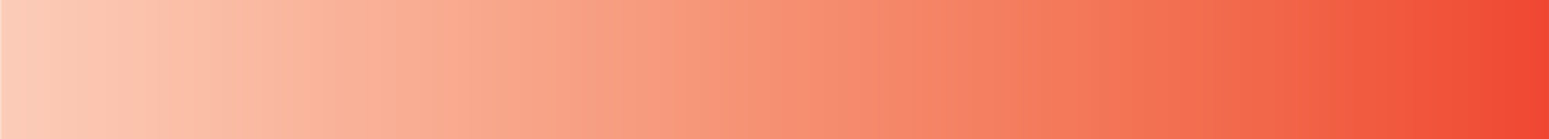 курс может быть использован для организации дополнитель-ногообразованиябудущихспециалистоввцеляхудовлетворенияихиндивидуальных потребностей в освоении способов грамотного фи-нансовогоповедения.Целиизучениякурса«Финансоваяграмотность»:приобретение знаний о существующих в России финансовыхинститутах и финансовых продуктах, а также о способах получения ин-формацииобэтихпродуктахиинститутахизразличныхисточников;развитиеуменияиспользоватьполученнуюинформациюв процессе принятия решений о сохранении и накоплении денеж-ных средств семьи, при оценке финансовых рисков, при сравнениипреимуществ и недостатков различных финансовых услуг в процессевыбора;расширениепредставленийотакихспособахповышениябла-госостояния, как инвестирование денежных средств, использованиепенсионныхфондов,созданиесобственногобизнеса.Планируемыерезультатыосвоениякурса«Финансоваяграмотность»Личностныехарактеристикииустановки:сформированность субъектной позиции как способности са-мостоятельно планировать и ответственно принимать решения в сфе-реличныхисемейныхфинансовсучётомвозможныхрисков;готовность к правильному поведению в непредвиденных об-стоятельствахикпринятиюрешенияофинансовомобеспечениика-честважизни;готовностьжитьпосредствам.Метапредметныерезультаты:решатьпрактическиефинансовыезадачи,анализироватьиинтерпретироватьихусловия(назначениеразныхбанковскихуслуг, виды вкладов, плюсы и минусы кредитования, способы стра-хования,доходностьирискиприразмещениисбереженийвценныебумаги,информацияпофондовомурынку,учётипланированиелич-ных доходов, налогообложение и налоговые вычеты, альтернатив-ныеинструментыобеспечениястарости,презентациясвоихкачествикомпетенцийкакработника,организационно-правовыеформыпредприятий, выбор финансовых продуктов и услуг, безопасностьфинансовыхопераций,втомчислевсетиИнтернет);ставитьфинансовыецелиипланироватьдеятельностьподо-стижениюцелейсучётомвозможныхальтернатив;оценивать способы решения практических финансовых задачи делать оптимальный выбор, выполнять самоанализ полученногорезультата;владетькоммуникативнымикомпетенциями:находить, анализировать и интерпретировать финансо-вуюинформациюизразличныхисточников;грамотно реализовывать позиции (покупателя, заёмщи-ка, вкладчика, налогоплательщика, потребителя страховыхуслуг,участникафондовогорынкаидр.);анализироватьсвоюучебнуюипрактическуюдеятельностьвобластифинансов.Предметныерезультаты:владеть базовыми понятиями финансовой сферы (банк, бан-ковские услуги и продукты, кредит, сберегательный вклад, банков-ская карта, инвестиции, фондовый рынок, риск, ценные бумаги,операции с ценными бумагами, инвестиционный портфель, страхо-вание, страховой случай, личное страхование, страхование имуще-ства, страхование гражданской ответственности, доходы и расходысемьи, налоги, налоговый вычет, ИНН, пенсия, пенсионные накоп-ления, пенсионное страхование, фирма, финансовый менеджмент,банкротство фирмы, предпринимательство, предприниматель, пред-приятие,организационно-правоваяформапредприятия,бизнес-план, финансовые риски, экономический кризис, финансовое мо-шенничество,финансоваябезопасность);знатьправилаграмотногоибезопасногоповеденияпривзаи-модействии с финансовыми институтами (банки, фондовый рынок,налоговая служба, страховые компании, валютный рынок) и уметьихприменятьнапрактике.Общиепрофессиональныекомпетенции:понимать сущность и социальную значимость своей будущейпрофессии (в том числе для решения собственных финансовых за-дач),проявлятькнейинтерес(ОК-1);организовыватьсобственнуюдеятельность(втомчислевоб-ласти учёта расходов и доходов, приобретения финансовых про-дуктов и услуг), выбирать типовые методы и способы выполненияпрофессиональных задач, оценивать их эффективность и качество(ОК-2);принимать решения в стандартных и нестандартных ситуаци-яхинестизанихответственность(втомчислевобластиличныхфи-нансов)(ОК-3);осуществлять поиск информации, необходимой для эффек-тивного выполнения профессиональных задач, профессиональногоиличностногоразвития(втомчислевобластиграмотногофинансо-вогоповедения)(ОК-4);использоватьинформационно-коммуникационныетехноло-гиивпрофессиональнойдеятельности(ОК-5);работатьвколлективеикоманде,эффективнообщатьсясколлегами,руководством,потребителями(ОК-6);брать на себя ответственность за работу членов команды (под-чинённых)ирезультатвыполнениязаданий(ОК-7);самостоятельно определять задачи профессионального и лич-ностного развития, заниматься самообразованием, осознанно пла-нироватьповышениеквалификации(втомчислефинансовогосамо-образования)(ОК-8).Структуракурса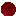 Курс финансовой грамотности для образовательных организа-ций среднего профессионального образования состоит из восьмимодулей.Каждыймодульимеетцелостноеизавершённоесодержа-ние:изучаютсяконкретнаясферафинансовыхотношенийиопреде-лённыйкругфинансовыхзадач.Объёмипорядокреализациимодулейобразовательнаяор-ганизация определяет самостоятельно с учётом основных образо-вательныхпрограммпосоответствующейспециальности.Можнопредложить два варианта освоения содержания курса «Финансоваяграмотность»–вобъёме36(табл.1).Таблица1Учебно-тематический план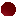 Преподаваниекурсавобъёме36ч(табл.2)ориентирова-но в основном на проведение лекций-бесед, практических занятийисеминаров.Преподавательимеетвозможностьдифференцироватьобъёмисодержаниеучебногоматериаласучётомготовностиивоз-можностейобучающихся.1Учебныйчасравен45минутам.Таблица21Учебныйчасравен45минутам.Окончаниетабл.2Содержание курса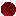 Особенность содержания курса «Финансовая грамотность» –направленностьнаформированиепредметных,метапредметных(деятельностных)иобщепрофессиональныхрезультатовобучения.Предметное содержание составляют базовые понятия и зна-ния в области финансов, а также соответствующие умения, необхо-димые для осуществления операций в сфере финансов (например,умение пользоваться кредитом, успешно справляться с финансовы-ми обязательствами, учитывать риски, в том числе при возникнове-нии сложных жизненных ситуаций, сопоставлять свои возможностиижелания,умениевыбиратьвидвклада).Понятия, осваиваемые обучающимися в рамках курса, отража-ютсущественныепризнакифинансовыхинститутов(банк,фондовыйрынокидр.)ифинансовыхявлений(кредитование,инвестированиеит.д.).Осваиваемые в курсе знания – это образы финансовой реаль-ностивформепонятийипредставлений,совокупностьутвержденийопредметах,процессахиявлениях,ихзакономерностяхиправилахлогических выводов одних утверждений из других, а также методыпринятиярешенийвобластифинансов.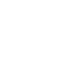 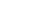 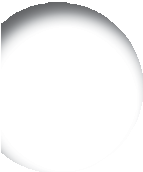 Формируемые умения в рамках курса «Финансовая грамот-ность» – это реализация обучающимся способности осмысленно вы-полнятьфинансовыедействиянаосновеполученныхзнаний.Метапредметное содержание составляют способы действий,необходимыедлярешенияцелыхклассовзадач(например,опреде-лятьцельипланироватьдействияпоеёдостижению).Общепрофессиональные компетенции, определяемые ФГОССПО, представляют собой в данном курсе способы решения финан-совыхзадач.Этикомпетенцииразвиваются,иихсодержаниеобога-щаетсязасчётпрактическогоприменениявобластифинансов.Каждый модуль курса содержательно завершён. Преподава-тель может организовать изучение модулей как в той последова-тельности,котораяпредложенавучебно-тематическомплане,такивиной.МОДУЛЬ1.БАНКИ:ЧЕМ ОНИ МОГУТ БЫТЬ ПОЛЕЗНЫПланируемые результаты обученияЛичностные характеристики и установки:активность и инициатива в поиске информации о банковских услугах и их использовании для сохранения и повышения личныхдоходов;устойчивая мотивация и осознание необходимости пользо-ваться банковскими услугами для сохранения и повышения личныхдоходов;понимание факта: деньги должны работать и приносить до-ходсемье.Метапредметныерезультаты:ориентироватьсявбанковскойсистемеРоссии,находитьи интерпретировать рейтинги банков, информацию о банковскихуслугах;определятьназначениеразныхбанковскихуслуг;анализироватьусловиякредитованияиоткрытиявкладовс точки зрения управления личными финансами и финансовой си-туациивсемье.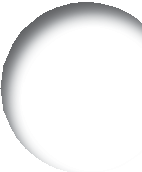 Предметныерезультаты:характеризовать виды вкладов и условия сбережения в зави-симостиотвидавклада;объяснять, какустроена система страхования вкладов(ССВ), для чего она предназначена и каков порядок страховоговозмещения;объяснять, что такое кредит и кредитная история, какие суще-ствуютвидыкредитов,условияиспособыкредитования;знать, что такое банковская карта, называть и характеризоватьвидыкарт.Общиепрофессиональныекомпетенции:оцениватьнадёжностьбанка;принимать решение о целесообразности обращения к бан-ковским услугам в зависимости от конкретной цели, жизненной си-туациииэкономическойситуациивстране;оценивать выгоды и риски использования различных банков-скихуслуг.МОДУЛЬ2.ФОНДОВЫЙИВАЛЮТНЫЙРЫНКИ:КАКИХИСПОЛЬЗОВАТЬДЛЯРОСТАДОХОДОВПланируемыерезультатыобученияЛичностныехарактеристикииустановки:понимание факта: инвестиции – это механизм долгосрочныхсбережений;критическийанализрекламныхпредложений.Метапредметныерезультаты:анализировать и соотносить доходность и риски при разме-щениисбереженийвценныебумаги;искатьиинтерпретироватьактуальнуюинформациюофондо-вомрынке;сравниватькотировкиакцийвовремени;соотносить риски и выгоды при выборе различных ценныхбумаг;оценивать необходимость осуществления операций с ценны-мибумагамивзависимостиотжизненныхобстоятельствиобщеэко-номическойситуациивстране.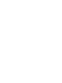 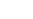 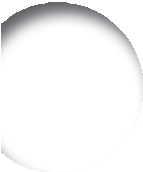 Предметныерезультаты:различать виды ценных бумаг, описывать их характерные при-знаки;объяснять, что такое фондовый рынок, участники фондовогорынка (брокер, управляющая компания), инвестирование в фондо-выйрынок;объяснять, какие существуют финансовые инструменты (об-лигации,акции,ПИФы,драгоценныеметаллы)икаконивлияютнадоходсемьи;рассчитыватьдоходностьакций(позаданнымпоказателям);называтьфакторы,влияющиенакотировкиценныхбумаг;выбирать оптимальный вариант инвестирования в конкрет-ныхэкономическихситуациях;называтьосновныеоперациисценнымибумагами;оцениватьстепеньрискаопределённогоинвестиционногопродукта;объяснять, что такое инвестиционный портфель и как его фор-мировать.Общиепрофессиональныекомпетенции:оцениватьперспективныесферыинвестированиявзависимо-стиотконъюнктурырынка;оценивать необходимость осуществления операций с финан-совыми инструментами в зависимости от целей, жизненной ситуа-циииэкономическойситуациивстране.МОДУЛЬ3.СТРАХОВАНИЕ:ЧТОИКАКНАДОСТРАХОВАТЬ,ЧТОБЫНЕПОПАСТЬВБЕДУПланируемыерезультатыобученияЛичностныехарактеристикииустановки:осознаниенеобходимостидобровольногоиобязательногострахованиявразличныхсферахжизни;пониманиепотенциальныхвыгодстрахования.Метапредметные   результаты:сравнивать различные виды страховых продуктов, описыватьиххарактерныепризнаки;анализировать условия страхования в различных страховыхкомпаниях и делать выбор на основе определённых жизненных це-лейиобстоятельств.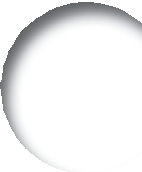 Предметныерезультаты:объяснять, что такое страхование, в чём его отличие от сбере-женияиинвестирования;называть виды добровольного и обязательного страхования,а также составлять алгоритм действий при наступлении страховогослучая.Общиепрофессиональныекомпетенции:принимать  реше-ниеострахованиинаосновеоценкиусловийстрахования,надёжно-стиирепутациистраховойкомпании.МОДУЛЬ4.НАЛОГИ:ПОЧЕМУИХНАДОПЛАТИТЬИЧЕМГРОЗИТНЕУПЛАТАПланируемыерезультатыобученияЛичностныехарактеристикииустановки:осознаниеответственностизаобязательнуюуплатуналогов;пониманиеважностиналоговдляобществаигосударства.Метапредметныерезультаты:вестиучётипланированиеличныхдоходов,облагаемыхна-логами;рассчитыватьсуммууплачиваемыхналогов;различатьналоги,пошлины,сборы.Предметныерезультаты:объяснять,чтотакоеналоги,называтьиклассифицироватьвидыналогов;описывать,изчегоскладываютсядоходыирасходысемьи,вкакихслучаяхприменяютсяналоговыевычеты;объяснять,чтотакоеИНН,кудаобращатьсядляегополучения.Общиепрофессиональныекомпетенции:оцениватьуровеньналоговогобременинафизическоелицоифирмусучётомэкономи-ческих,политическихисоциальныхусловийвстране.МОДУЛЬ 5. ОБЕСПЕЧЕННАЯ СТАРОСТЬ: ВОЗМОЖНОСТИПЕНСИОННОГОНАКОПЛЕНИЯПланируемыерезультатыобучения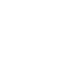 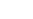 Личностные характеристики и установки: понимание необ-ходимостивыборастратегиипенсионныхнакопленийдляобеспече-ниябудущейстарости.Метапредметныерезультаты:находитьактуальнуюинформациюнасайтеПенсионногофондаРоссийскойФедерацииидругихресурсах;анализироватьивыбиратьальтернативныеинструментыобес-печениястарости.Предметныерезультаты:объяснять,чтотакоепенсия,какиебываютвидыпенсионныхсбережений, какие условия получения пенсии установлены законо-дательно;описывать,какпользоватьсякалькуляторомрасчётапенсии;называть существующие программы пенсионного накопленияипенсионногострахования.Общиепрофессиональныекомпетенции:осознанноприни-матьрешенияовыбореспособапенсионногонакопленияипенсион-ногофондасучётомимеющихсярисков.МОДУЛЬ6.ФИНАНСОВЫЕМЕХАНИЗМЫРАБОТЫФИРМЫПланируемыерезультатыобученияЛичностныехарактеристикииустановки:осознаниене-обходимости общественно активного поведения (ответственность,способностьиготовностьвосприниматьновое,самостоятельностьи инициативность) как предпринимателя, так и наёмного работникафирмы.Метапредметныерезультаты:раскрывать свои деловые качества и преимущества как на-ёмногоработникаивовремясобеседования,ивтекстерезюмепритрудоустройстве;называтьосновныеспособызащитысвоихправвслучаебанк-ротствафирмы,втомчислеспомощьюпрофсоюза.Предметныерезультаты:объяснять,какустроенафирма;называтьфакторы,влияющиенаповышениеприбылифир-мы,способыеёраспределения;описыватьпричины,приводящиекбанкротствуфирмы,иегопоследствиядлянаёмныхработников.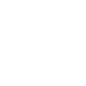 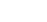 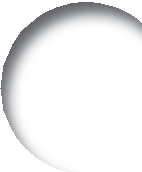 Общиепрофессиональныекомпетенции:оценивать  ситуа-ции, требующие активного поведения в использовании законода-тельно определённых прав при приёме и увольнении наёмного ра-ботникафирмы.МОДУЛЬ7.СОБСТВЕННЫЙБИЗНЕС:КАКСОЗДАТЬИНЕПОТЕРЯТЬПланируемыерезультатыобученияЛичностные характеристики и установки: осознание соци-альной и финансовой ответственности человека, открывающего свойбизнес.Метапредметныерезультаты:выбирать  организационно-правовую  форму  предприятияв зависимости от определённой цели, жизненной ситуации и эконо-мическойситуациивстране;обосновыватьсвойвыбор;производить простые финансовые расчёты деятельности фир-мы(издержки,доход,прибыль).Предметныерезультаты:объяснять,чтотакоепредпринимательскаядеятельность,ка-ковыеёпреимуществаириски;называтьгосударственныепрограммыподдержкипредпри-нимателей;составлятьбизнес-планпоалгоритму.Общиепрофессиональныекомпетенции:принимать  реше-ние о создании и ведении своего бизнеса на основе оценки личногопотенциала,экономическойситуациивстране.МОДУЛЬ 8. РИСКИ В МИРЕ ДЕНЕГ: КАК ЗАЩИТИТЬСЯОТРАЗОРЕНИЯПланируемыерезультатыобученияЛичностные характеристики и установки: осознание финан-совыхрисковифинансовогомошенничествакакугрозыличномума-териальномублагополучию.Метапредметныерезультаты:соотносить риски и выгоды при выборе финансовых продук-товиуслуг;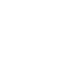 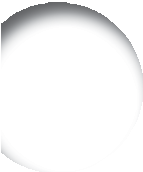 оцениватьстепеньнадёжностифинансовойорганизации,предлагающейфинансовыепродуктыиуслуги;соблюдать правила безопасности при платежах через Интер-нет, прииспользовании банковскойкарты ибанкомата;распознавать различные виды финансового мошенничества(телефонноеиинтернет-мошенничество,финансовыепирамиды)исвоевременноприниматьмерыпредосторожности;защищать свою личную информацию в сети Интернет (поль-зоватьсяосмотрительнопаролем,ПИН-кодомит.д.).Предметныерезультаты:объяснять, что такое финансовые риски, описывать, какимионибывают;объяснятьнеобходимостьфинансовойподушкибезопасностивслучаечрезвычайныхикризисныхжизненныхситуаций.Общиепрофессиональныекомпетенции:оценивать степеньрискадляматериальногоблагополучиячеловекаисемьиприприня-тиифинансовыхрешений.Формыиметодыорганизацииучебно-познавательнойдеятельности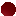 При организации учебного процесса по курсу «Финансовая гра-мотность» (68 учебных часов) целесообразно использовать следую-щиеформызанятий.Самостоятельнаяработасматериалами   для   обучающих-ся. Мотивация изучения содержания курса обеспечивается черезописание различных жизненных ситуаций, представленных в од-ноимённой рубрике материалов для обучающихся. Анализ ситуа-ций помогает выявить дефицит нужных знаний и опыта и поставитьучебные цели. Рубрика «Вопрос для размышления» предлагает во-просы, требующие анализа и оценки изложенных фактов, теорети-ческих положений учебного материала. В рубрике «Это интересно»собраны факты, расширяющие знания обучающихся по определён-нойтеме.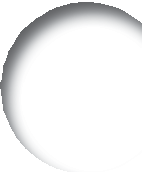 Самостоятельнойработеобучающихсястекстамипомогаетчёт-ко структурированный учебный материал. Так, в рубриках «Важно»и «На заметку» представлена информация (выводы и факты), кото-рой рекомендуется руководствоваться в своих действиях. Материа-лы рубрики «Вопросы для самопроверки» помогают обучающимсязакрепитьпройденныйматериал,арубрики«Практикум»(практиче-скиезадачи,эссе,упражнения,кейсы)–развитьразличныенавыкииуменияпоизучаемымтемам.Врабочуютетрадьвключенызаданиядлясамоконтроляисамо-стоятельной работы обучающихся. Это тестовые и практические за-дания (например, работа с информацией) и различные задачи. За-даниядлясамостоятельнойработывыполняютсядома.Интерактивнаялекция.Даннаяформазанятияпредполагает:презентацию учебного материала с использованием беседы,дискуссии, а также с демонстрацией учебных фильмов преподава-телем;организациюактивного   взаимодействия   преподавателясостудентамиистудентоввпарахилинебольшихгруппах;обработкуипреобразованиеинформацииизоднойформыв другую (например, устный или письменный текст – в план-кон-спект,таблицу,интеллект-карту,схемуит.д.);наличие обратной связи с использованием интерактивныхтехнологий,инициированиевопросовнапонимание,уточнение.Лекцияможетвключать:просмотр и обсуждение художественных, документальныхвидеофрагментов, записи выступлений ведущих экономистов, экс-пертовибизнесменов;встречисфинансистами,бизнесменамиидр.;диалогическоеобсуждениепроблемпотемелекции;ответынавопросыобучающихся.Интерактивныйпроблемныйсеминар.Этозанятиеподру-ководством преподавателя, направленное на закрепление и углуб-лениезнаний,освоениепрактическихуменийинавыков,атакжена их развитие. Обучающиеся заранее готовятся к такому семинарупо предложенным преподавателем вопросам и заданиям: находятдополнительную информацию на сайтах, анализируют условия пре-доставления какой-либо услуги разными субъектами, предлагаютвариантывыборасобоснованием.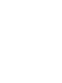 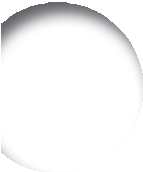 Основная задача семинара – освоить способ решения опреде-лённоготипазадач,установитьсвязьпредложенныхзадачсизучае-мымматериалом.Семинарыпредполагают:представлениеучебногозаданияпотеме,прояснениеегосмыс-ла,описаниевозможныхобразовательныхрезультатовеговыполнения;создание ситуации, в которой обучающиеся обнаруживаютнедостаточностьсвоегознания,жизненногоопытадлярешениявоз-никшейзадачи,выявляютосновноезатруднение;формулированиеобучающимисяучебнойзадачи;планированиерешенияучебнойзадачи;поиск,изучениеспособаеёрешения;применение определённого способа решения поставленнойпрактическойзадачи;знакомство обучающихся с индивидуальными и общими за-мечаниями преподавателя в результате прочтения авторских текстовлибовходепроверкизаданийизрабочейтетради;коллективноерешениепредметныхзадачсобязательнойфо-кусировкойнадействияхиоперациях,привыполнениикоторыхобу-чающиесясовершалиошибки;обсуждение текстов, раскрывающих финансовые процедурыи операции с разных позиций, в малых группах с последующим об-суждениемрезультатовпроделаннойработы.Практикум. Данное занятие может осуществляться как в инди-видуальной,такивгрупповойформевзависимостиотэтапа,целейи уровня освоения темы. На практикумах большая часть учебногоматериала осваивается через уточнение, прояснение и углублениезнаний по изучаемому модулю, когда совершенствуются предметныеумения,развиваютсявпервуюочередьспособыучебнойдеятельно-стиимышление.Входепрактикумамогутбытьорганизованыследующиеситуации:индивидуальное решение конкретных финансовых задач с по-иском информации (статистических данных, нормативных докумен-тов и т. д.) на сайтах финансовых организаций, пенсионных фондов,налоговойслужбыидр.;коллективноеобсуждениепроцедурырешенияпоставленныхзадач,выявлениетипичныхошибокмышленияприрешенииданногоклассазадач,нахождениеспособовнедопущениятакихошибок;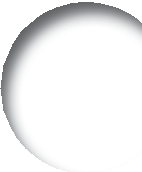 взаимопроверка полученных результатов, правильность и точ-ностьврешенияхчастныхфинансовыхзадач;решениекейсов.Учебная экскурсия. Это занятие, которое проводится в раз-личныхфинансовыхорганизациях:банках,отделенияхпенсионногофонда, налоговой службы и др. Экскурсия позволяет проводить на-блюдениезадеятельностьюорганизациивестественныхусловиях.Использование учебных экскурсий при изучении курса предпо-лагает:постановкуцелиэкскурсии;конструированиезаданийпонаблюдению,изучениюиописа-ниюсутинаблюдаемыхпроцессов;активноеслушание,осмыслениеификсациютекстаэкскурсо-водасучётомпоставленнойцелииопределённогозадания;подготовкуаналитического(рефлексивного)отчётаорезуль-татахэкскурсии,анкетированиелибонаписаниеэссе;обсуждениеитоговработы,анализанкетсвыделениемпрак-тическойиобразовательнойзначимостиэкскурсии.Деловая(учебная)игра.Даннаяформазанятияприближа-ет процесс обучения к условиям практической деятельности в сфе-ре финансов. Активность и высокая степень интенсификации учеб-ногопроцесса,еготворческийхарактерпозволяютсмоделироватьи провести анализ вариантов поведения в различных ситуациях дляпринятия финансового решения, приобрести опыт соответствующейдеятельности. В обучении могут быть проведены игры по следующимтемам(сюжетам):«Вношувкладвбанк»;«Берукредит»;«Страхуюжилище(машину,жизнь,здоровье)»;«ПолучаюполисОМСиДМС»;«Оформляюналоговыйвычет(налоговуюдекларациюидр.)»;«Финансовыемошенники»идр.Структураучебнойигрывключаетсценарий,правилаигрыикритерииоценкирезультатов.Основныеэтапыигры: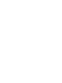 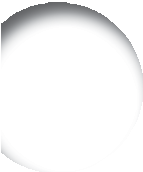 подготовительный – актуализация основных понятий, исполь-зуемыхвигре;знакомствосправиламиигры,распределениеролей;реализацияигровойдеятельности;подведениеитоговигры,обсуждениерезультатов.Кейс-метод.Занятиесиспользованиемкейс-методапреду-сматривает решение конкретных задач-ситуаций (решение кейсов).Решение кейсов организуют в малых группах по 5–6 человек. Кейс-методпредполагаетвыполнениеобучающимисятакихдействий,как:изучение конкретной ситуации с целью понимания проблемыиоценкиимеющейсяинформации;поискиполучениеинформацииизразныхисточников,изуче-ниедополнительнойинформации;разработка различных вариантов решения проблемы (напри-мер, ставится задача: найти максимальное количество вариантов ре-шениясиспользованиемприёма«мозговойштурм»);обсуждение и принятие решения на основе сопоставленияпреимуществинедостатковразличныхвариантов;презентация и защита принятого решения в режиме дискус-сии(можетбытьпоставленаследующаязадача:проверитьаргумен-ты;обнаружитьситуации,когдарешениеосновываетсянаневерныхпредпосылках);подведение итогов дискуссии, сравнение предложенных ре-шенийспринятымвреальнойпрактике.Эссе. Сочинение-рассуждение заведомо не претендует на ис-черпывающуютрактовкупредмета.Однакооновыражаетиндивиду-альнуюпозициюавторапоконкретномувопросу.Структура эссе включает:введение – определён предмет эссе; даны основные поня-тия по теме; поставлен вопрос, на который автор ищет и даёт ответвходесвоегоисследования;основную часть – систематизированы финансовые понятия,данлаконичныйответнапоставленныйвовведениивопрос;заключение – вывод автора, основанный на проведённоманализе.Метод проектов. Данный метод представляет собой системудействий, направленных на решение конкретной проблемы, значи-мой для обучающихся. Он предполагает оформление результатов ра-ботыввидеопределённогопродукта.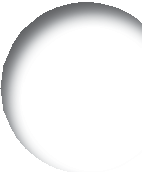 Косновнымэтапамметодапроектовотносятся:определениетемы,проблемыицелипроекта;распределение задач по малым группам и обсуждение мето-дов исследования и поиска информации, форм предоставления ре-зультатов;планированиеработынадпроектом;практическая самостоятельная работа – сбор информации,работаснейвмалыхгруппахдлярешенияпроблемы;подготовкапрезентациипроекта;публичнаязащитапроектовиоппонирование;оценка проекта – оценка результатов работы, анализ участиявпроектекаждогообучающегосяиосновныевыводы.Могутбытьвыполненыпроектыпотемам:«Выгоднолиоформлятькредитвмагазине»;«Вочтовкладываютденьгироссияне»;«Какработаетклиентскаяслужбавместномотделениинало-говойслужбы»идр.Рефлексивныйпрактикум.Данныйпрактикум   предполага-ет действия по осмыслению обучающимися решения учебной за-дачиврамкахизучаемойтемы,способовфинансовогоповедения,а также развитие самореализации в области финансов, выявлениеизменений в своих убеждениях, ценностных ориентациях и отно-шениях.Такойпрактикумпредусматривает:осмыслениеобучающимися  начального  уровня  знанийи представлений по теме (это порождает новое знание о себе, о со-отношениисвоегознанияинезнания);сопоставлениеначального   знания   с   конечным   уровнеми определение, в чём и насколько (качественно и количественно)произошлиизменения:знание об усвоенных учебных и практических действиях,способахфинансовограмотногоповедения;понимание смысла освоенного понятия, умения, спосо-бадеятельности;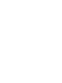 оценивание знания о себе – отношение к освоенномукомпоненту содержания финансовой грамотности и соответ-ствующего способа освоения этого содержания, оценка про-дуктивностисобственногоразвития.Текущий,  промежуточный  и  итоговый  контроль.  Методыи формы контроля образовательных результатов – это взаимосвя-занные действия обучающихся и преподавателя по получению дан-ных об успешности и эффективности учебного процесса. Они пред-усматривают самоконтроль и самооценку обучающимися, контрольи оценивание преподавателем результатов и способов решения фи-нансовыхзадачипроблем.Контроль и оценка могут проводиться в устной и письменнойформах:проверочная или контрольная работа (задания на проверкупредметных знаний и умений, на владение метапредметными уме-ниями),зачёт;устныйопросвформевикторины,конкурса;решениепрактическихзадач;тестирование;решениекейсов;творческийотчёт;защитапроекта,исследовательскойрабо-тыидр.Формыиметодыоцениванияучебныхдостижений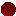 Оценивание результатов по освоению содержания курса на-правленонаоценкукомпетенций,обеспечивающихфинансовуюграмотность обучающихся в организациях СПО. Оно предусматрива-еттекущую,промежуточнуюиитоговуюоценку.Текущее оценивание предназначено для организации контро-ля за продвижением освоения обучающимися содержания какой-либотемы.Текущая оценкавключает: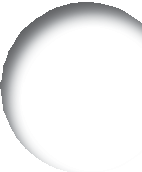 оценкурезультатоваудиторнойработы;оценкурезультатовсамостоятельнойработы;оценкурезультатовучебнойэкскурсии.Текущее оценивание складывается из двух составляющих –оценки преподавателя и самооценки обучающегося. Осуществляетсяононаосноверезультатоввыполнениязаданий(материалыдляобу-чающихся,рабочаятетрадь).Преподаватель оценивает не только предметные результаты(например, правильность выполнения заданий), но и уровень сфор-мированности метапредметных действий, активности в подготовкепроектов, в дискуссиях, в учебных экскурсиях, представления личнойпозиции. Самооценка предусматривает рефлексивный анализ обу-чающимися уровня достижения планируемых результатов и коррек-тировкунаэтойосновесобственнойобразовательнойдеятельности.Согласованиесамооценкииоценкипреподавателяосуществля-етсяследующимобразом.Преподаватель совместно с обучающимися определяет кри-терииоценивания(наосновеучебныхцелей).Обучающиеся выполняют самооценку результатов своей ра-ботыиобосновываютеё(используяданныекритерии).Преподаватель обосновывает свою оценку результатов рабо-ты обучающихся (в случае существенного расхождения самооценкиобучающегося и оценки преподавателя важно выяснить, что и какоценивалосьобучающимся).Порезультатамтекущегооцениванияделаетсяодинизвыводов:содержаниеосвоенополностью;содержаниеосвоеночастично;содержаниенеосвоено.Если делается согласованный вывод: «содержание освоено пол-ностью»,тообучающийсяпереходитквыполнениюпроверочнойра-ботыпотеме.Еслисодержаниеосвоеночастичноилинеосвоено,онполучаетдополнительныезадания.Промежуточное оценивание предназначено для принятия ре-шения об уровне достижения образовательных результатов по каж-дому модулю. На занятиях по обобщению результатов изучения ка-кого-либо модуля обучающиеся выполняют проверочную работу,котораяоцениваетсяпреподавателем.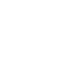 Качествосформированныхрезультатовсоотноситсясдвумяпо-казателями:зафиксирован набор основных знаний и метапредметныхумений,представленныхвпрограммеподанномумодулю;наблюдается изменение личностной позиции в соответствиисцелямикурса.Порезультатампромежуточногооцениванияпреподавательде-лаетодинизвыводов:планируемыерезультатысформированыполностью;планируемыерезультатысформированычастично;планируемыерезультатынесформированы.Еслирезультатысформированы  полностью,  обучающий-ся приступает к освоению следующего модуля. Если результатысформированычастичноилинесформированы,преподавательсовместнособучающимсявыстраиваетиндивидуальнуюобразо-вательную траекторию, направленную на ликвидацию выявленныхошибок.В конце изучения курса проводится итоговое оценивание ре-зультатовосвоенияпрограммы.Сэтойцельюпроводитсякомплекс-ная итоговая работа, по результатам которой преподаватель вы-ставляетотметку«зачтено»или«незачтено».Для текущего, промежуточного и итогового оценивания учеб-ныхдостиженийобучающихсяпреподавательможетиспользо-вать иную систему оценивания (в том числе и традиционную пяти-балльную).Списоклитературыиинтернет-источников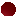 Основная  литератураЖданова А.О. Финансовая грамотность: учебная программа.СПО. М.: ВИТА-ПРЕСС, 2016. (Сер. «Учимся разумному финансовомуповедению».)Жданова А.О. Финансовая грамотность: материалы для обу-чающихся. СПО. М.: ВИТА-ПРЕСС, 2016. (Сер. «Учимся разумномуфинансовомуповедению».)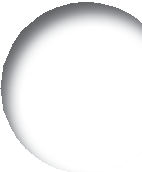 Жданова А.О. Финансовая грамотность: методические ре-комендациидляпреподавателя.СПО.М.:ВИТА-ПРЕСС,2016.(Сер.«Учимсяразумномуфинансовомуповедению».)Жданова А.О. Финансовая грамотность: контрольно-измери-тельные материалы. СПО. М.: ВИТА-ПРЕСС, 2016. (Сер. «Учимся ра-зумномуфинансовомуповедению».)ДополнительнаялитератураБанковскиеуслугииотношениялюдейсбанками:курслекций [Электронный ресурс]. Режим доступа: http://fmc.hse.ru/bezdudnivideoВсё о будущей пенсии для учёбы и жизни [Электронный ре-сурс].Режимдоступа:http://www.pfrf.ru/files/id/press_center/pr/uchebnik/SchoolBook2018_1.pdfГвозденко А.А. Страхование: учебник. М.: Велби; Проспект,2006.464с.КошелеваТ.Н.Основыпредпринимательскойдеятельности.СПб.:Изд-воСПбАУЭ,2009.226с.Рекомендации по заполнению справок о доходах, расходах,об имуществе и обязательствах имущественного характера, пред-ставляемых в Банк России [Электронный ресурс]. Режим доступа:http://www.cbr.ru/statichtml/file/25510/mintrud.pdfРоманова И.Б., Айнуллова Д.Г. Налоги и налогообложение:теория и практика [Электронный ресурс]. Режим доступа: http://window.edu.ru/resource/473/74473/files/ulstu2011–28.pdfРынокценныхбумаг:учебникдляакадемическогобака-лавриата / под общ. ред. Н.И. Берзона. 4-е изд., перераб. и доп.М.:Юрайт,2016.СтепановА.Г.,КутеповаК.О.Всёопенсиях.Виды,условияна-значения,размер.М.:Омега-Л,2014.Управление персоналом организации: учебник / под ред.А.Я.Кибанова.3-еизд.,перераб.идоп.М.:ИНФРА-М,2010.Финансовые пирамиды и финансовое мошенничество: курслекций [Электронный ресурс]. Режим доступа: https://fmc.hse.ru/vaginvideo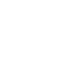 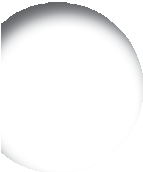 Интернет-ресурсыhttps://fira.ru–сервисдляпроверкипредприятийиработысэкономическойстатистикой.https://nalog-nalog.ru–бухгалтерскиеновостиистатьи.https://npfsberbanka.ru–НПФ«Сбербанк».http://ru.investing.com–финансовыйпортал(данныепофи-нансовымрынкамРоссии).https://secretmag.ru–журнал«Секретфирмы».http://tpprf.ru/ru–Торгово-промышленнаяпалатаРоссий-скойФедерации.https://quote.rbc.ru–Финансовыйпортал«РБКQuote».http://unionsrussia.ru–СоюзпрофсоюзовРоссии.http://vip-money.com–сайткомпании«Финансовыйинве-стиционныйконсультант».www.asv.org.ru–Агентствопострахованиювкладов.www.banki.ru –финансовый информационныйпортал.www.cbr.ru–ЦентральныйбанкРоссийскойФедерации.www.ffoms.ru–ФедеральныйфондОМС.www.fmc.hse.ru–Федеральныйметодическийцентрпофи-нансовой грамотности системы общего и среднего профессиональ-ногообразования.www.fnpr.ru–ФедерациянезависимыхпрофсоюзовРоссии.www.gks.ru–Федеральнаяслужбагосударственнойстати-стики.www.iblfrussia.org–Международныйфорумлидеровбиз-неса(IBLFRussia).www.instaforex.com/ru–сайткомпании«ИнстаФорекс»–услугинарынкеForex.www.nalog.ru/rn77–Федеральнаяналоговаяслужба(ФНСРоссии).www.nalogkodeks.ru–журнал«Налоговаяполитикаипрак-тика».www.o-strahovanie.ru–сайт«Всёостраховании».www.pfrf.r–ПенсионныйфондРоссийскойФедерации.www.rbc.ru–информационноеагентство«РосБизнесКон-салтинг».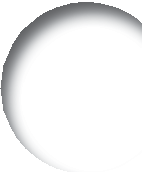 www.sberbank.ru– ПАО«Сбербанк России».www.siora.ru–Российскоеагентствоподдержкималогоисреднегобизнеса.www.soglasie-npf.ru–НПФ«Согласие-ОПС».www.vtbnpf.ru–НПФ«ВТБПенсионныйфонд».Вашифинансы.рф–ПроектМинфинаРоссии«Дружисфи-нансами».НомермодуляНазваниемодуляКоличествочасов1Количествочасов1НомермодуляНазваниемодуля1Банки:чемонимогутбытьполезны442Фондовыйивалютныйрынки:какихиспользоватьдляростадоходов663Страхование:чтоикакнадострахо-вать,чтобынепопастьвбеду444Налоги:почемуихнадоплатитьичемгрозитнеуплата445Обеспеченнаястарость:возможностипенсионногонакопления446Финансовыемеханизмыработыфирмы447Собственныйбизнес:каксоздатьинепотерять448Рискивмиреденег:какзащититьсяотразорения44ИтоговаяпроверочнаяработаИтоговаяпроверочнаяработа22ВсегоВсего34№ за-нятияТемазанятияФорма занятияКоли-чествочасов11234Модуль1.Банки:чемонимогутбытьполезныМодуль1.Банки:чемонимогутбытьполезныМодуль1.Банки:чемонимогутбытьполезны41БанковскаясистемаРоссии.Теку-щиесчетаибанковскиекартыЛекция,практикум12Сберегательныевклады:какониработаютикаксделатьвыборЛекция,практикум13Кредиты:когдаихбратьикакоце-нить. Условия и способы получениякредитов.ВидыкредитовСеминар, практи-кум, текущийконтрользнаний14Прочиеуслугибанков.Обобщениерезультатовизучениямодуля1Семинар, практи-кум, текущийконтрользнаний1Модуль2.Фондовыйивалютныйрынки:какихиспользоватьдляростадоходовМодуль2.Фондовыйивалютныйрынки:какихиспользоватьдляростадоходовМодуль2.Фондовыйивалютныйрынки:какихиспользоватьдляростадоходов65РискидоходностьЛекция,семинар16Облигации.АкцииЛекция,семинар17,8КакработаетфондоваябиржаиктоможетнанейторговатьЛекция,практикум29,10РынокФорекс.Обобщениерезуль-татовизучениямодуля2Лекция, семинар,текущий контрользнаний2Модуль3.Страхование:чтоикакнадостраховать,чтобынепопастьвбедуМодуль3.Страхование:чтоикакнадостраховать,чтобынепопастьвбедуМодуль3.Страхование:чтоикакнадостраховать,чтобынепопастьвбеду411,12Страхованиеимущества:какэтора-ботаетЛекция,семинар213,14Страхование здоровья и жизни.Обобщениерезультатовизучениямодуля3Лекция,практи-кум, текущийконтрользнаний2Модуль4.Налоги:почемуихнадоплатитьичемгрозитнеуплатаМодуль4.Налоги:почемуихнадоплатитьичемгрозитнеуплатаМодуль4.Налоги:почемуихнадоплатитьичемгрозитнеуплата415,16ЗачемнужныналогиикакиевидыналоговсуществуютЛекция,семинар2